附件1106年度全民國防左營軍區故事館徵文比賽報名表暨投稿作品106年度全民國防左營軍區故事館徵文比賽報名表暨投稿作品106年度全民國防左營軍區故事館徵文比賽報名表暨投稿作品106年度全民國防左營軍區故事館徵文比賽報名表暨投稿作品106年度全民國防左營軍區故事館徵文比賽報名表暨投稿作品106年度全民國防左營軍區故事館徵文比賽報名表暨投稿作品投稿者姓名投稿者姓名吳沐蓉學校 永清國小 永清國小左營軍區故事館參觀照片左營軍區故事館參觀照片左營軍區故事館參觀照片左營軍區故事館參觀照片左營軍區故事館參觀照片左營軍區故事館參觀照片說明：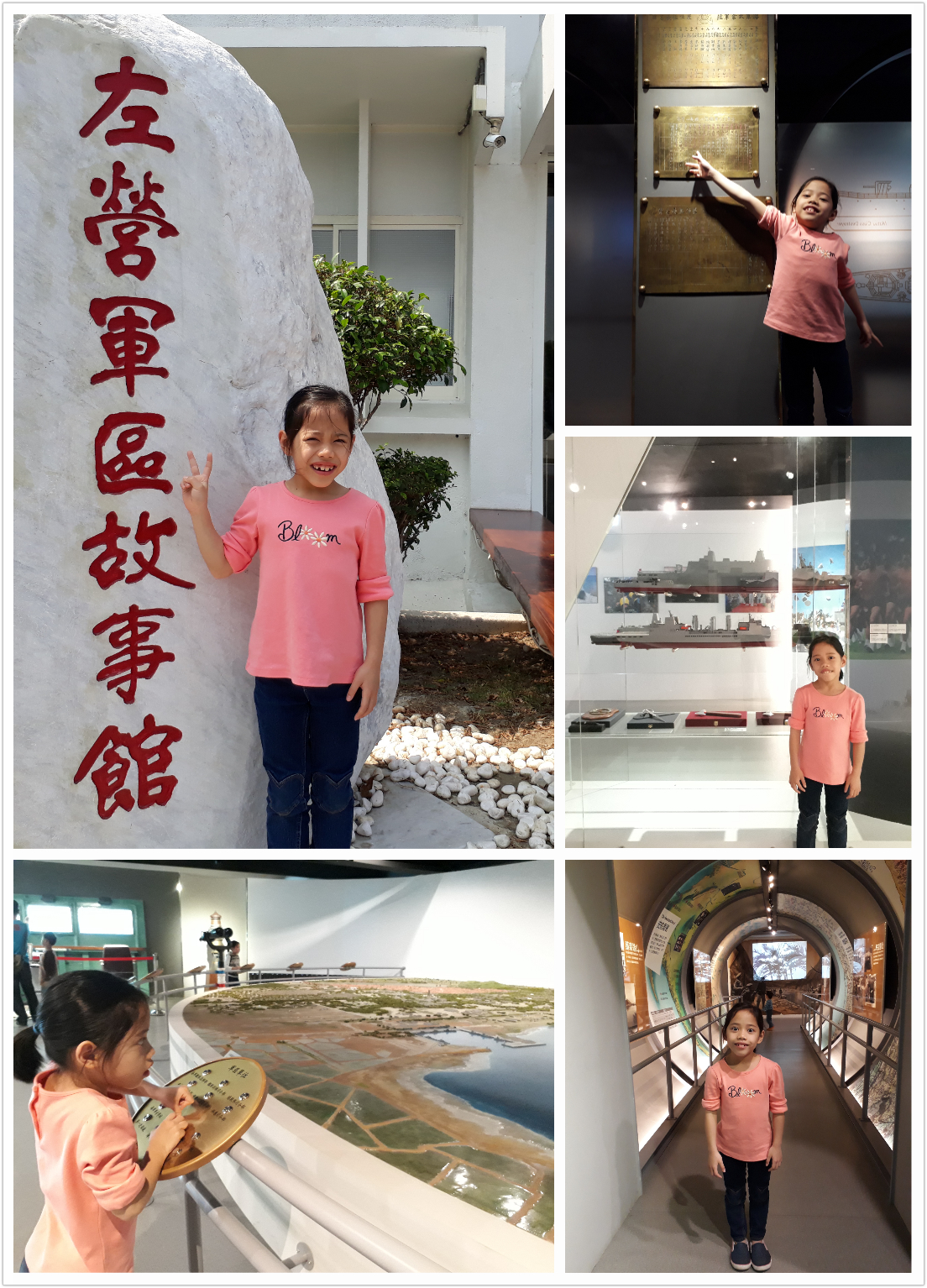 說明：說明：說明：說明：說明：投稿題目： 左營軍區故事館初體驗投稿題目： 左營軍區故事館初體驗投稿題目： 左營軍區故事館初體驗投稿題目： 左營軍區故事館初體驗星期天的下午天氣晴朗,爸爸帶全家一起去左營軍區故事館參觀。我們一走進去,馬上看到一個好大好大的錨立在地上,真是壯觀!故事館裡還有一個好大的地圖,跟許多軍艦模型和軍艦上的工具,讓我印象很深刻。爸爸帶著我們參觀並介紹各種軍艦的歷史,講到太昭艦時,他指著歷屆艦長的名字告訴我們,爺爺也曾經是這艘軍艦的艦長之一哦!爸爸還說了好多爺爺以前出海巡邏的故事,讓我覺得爺爺是個令人敬佩的軍人,也是我心目中的大英雄!看完故事館的影片介紹,我覺得軍人真的好辛苦,常常都不能回家,連過年過節也很難與家人團聚,這種為國家付出的精神,讓我和姐姐、弟弟都覺得好感動!離開左營軍區故事館後,我對我們家以及海軍的過去有了更多了解,這趟行程既有趣又難忘,希望下次還可以再來參觀!最後,我要謝謝所有軍人為國家的付出,讓我們可以安心的生活和學習,希望將來有一天,我也可以像他們或是爺爺一樣,為國家盡一份力量,那種感覺一定很棒! 星期天的下午天氣晴朗,爸爸帶全家一起去左營軍區故事館參觀。我們一走進去,馬上看到一個好大好大的錨立在地上,真是壯觀!故事館裡還有一個好大的地圖,跟許多軍艦模型和軍艦上的工具,讓我印象很深刻。爸爸帶著我們參觀並介紹各種軍艦的歷史,講到太昭艦時,他指著歷屆艦長的名字告訴我們,爺爺也曾經是這艘軍艦的艦長之一哦!爸爸還說了好多爺爺以前出海巡邏的故事,讓我覺得爺爺是個令人敬佩的軍人,也是我心目中的大英雄!看完故事館的影片介紹,我覺得軍人真的好辛苦,常常都不能回家,連過年過節也很難與家人團聚,這種為國家付出的精神,讓我和姐姐、弟弟都覺得好感動!離開左營軍區故事館後,我對我們家以及海軍的過去有了更多了解,這趟行程既有趣又難忘,希望下次還可以再來參觀!最後,我要謝謝所有軍人為國家的付出,讓我們可以安心的生活和學習,希望將來有一天,我也可以像他們或是爺爺一樣,為國家盡一份力量,那種感覺一定很棒! 星期天的下午天氣晴朗,爸爸帶全家一起去左營軍區故事館參觀。我們一走進去,馬上看到一個好大好大的錨立在地上,真是壯觀!故事館裡還有一個好大的地圖,跟許多軍艦模型和軍艦上的工具,讓我印象很深刻。爸爸帶著我們參觀並介紹各種軍艦的歷史,講到太昭艦時,他指著歷屆艦長的名字告訴我們,爺爺也曾經是這艘軍艦的艦長之一哦!爸爸還說了好多爺爺以前出海巡邏的故事,讓我覺得爺爺是個令人敬佩的軍人,也是我心目中的大英雄!看完故事館的影片介紹,我覺得軍人真的好辛苦,常常都不能回家,連過年過節也很難與家人團聚,這種為國家付出的精神,讓我和姐姐、弟弟都覺得好感動!離開左營軍區故事館後,我對我們家以及海軍的過去有了更多了解,這趟行程既有趣又難忘,希望下次還可以再來參觀!最後,我要謝謝所有軍人為國家的付出,讓我們可以安心的生活和學習,希望將來有一天,我也可以像他們或是爺爺一樣,為國家盡一份力量,那種感覺一定很棒! 星期天的下午天氣晴朗,爸爸帶全家一起去左營軍區故事館參觀。我們一走進去,馬上看到一個好大好大的錨立在地上,真是壯觀!故事館裡還有一個好大的地圖,跟許多軍艦模型和軍艦上的工具,讓我印象很深刻。爸爸帶著我們參觀並介紹各種軍艦的歷史,講到太昭艦時,他指著歷屆艦長的名字告訴我們,爺爺也曾經是這艘軍艦的艦長之一哦!爸爸還說了好多爺爺以前出海巡邏的故事,讓我覺得爺爺是個令人敬佩的軍人,也是我心目中的大英雄!看完故事館的影片介紹,我覺得軍人真的好辛苦,常常都不能回家,連過年過節也很難與家人團聚,這種為國家付出的精神,讓我和姐姐、弟弟都覺得好感動!離開左營軍區故事館後,我對我們家以及海軍的過去有了更多了解,這趟行程既有趣又難忘,希望下次還可以再來參觀!最後,我要謝謝所有軍人為國家的付出,讓我們可以安心的生活和學習,希望將來有一天,我也可以像他們或是爺爺一樣,為國家盡一份力量,那種感覺一定很棒! 